S32 Fig: HOMO and LUMO structures of the optimized molecules.CompoundsHOMOLUMOEpalrestat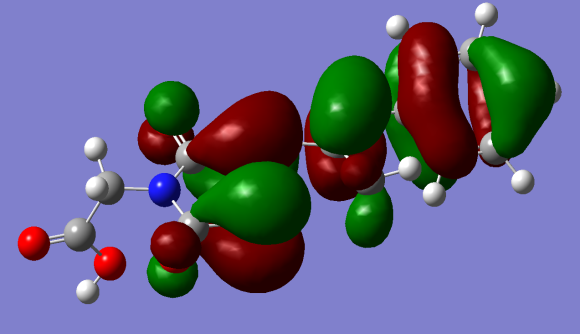 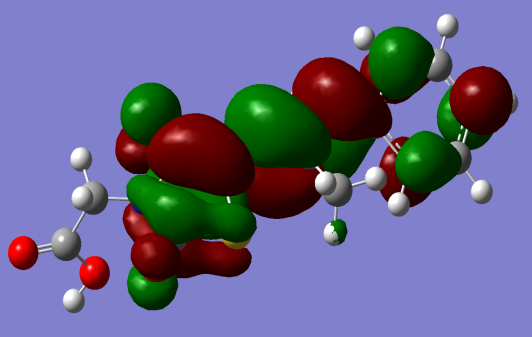 4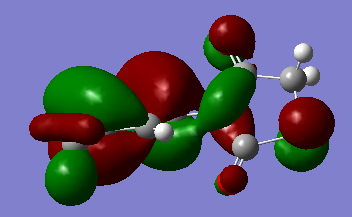 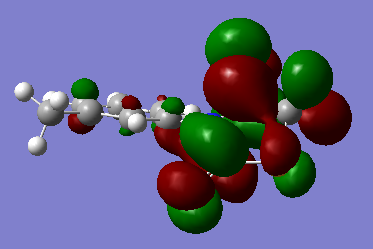 7a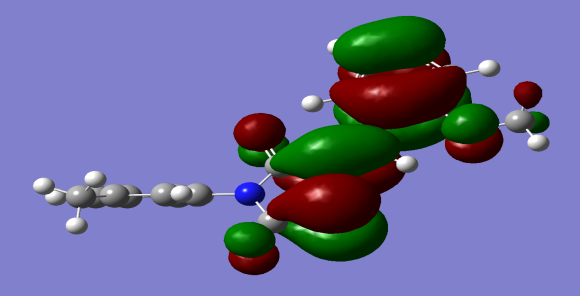 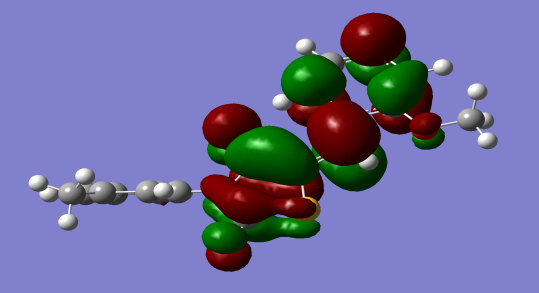 7b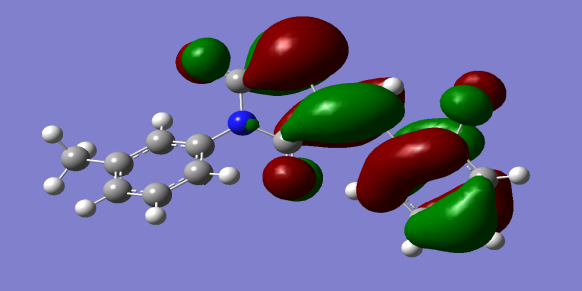 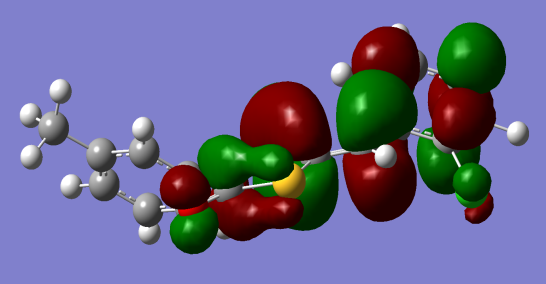 7c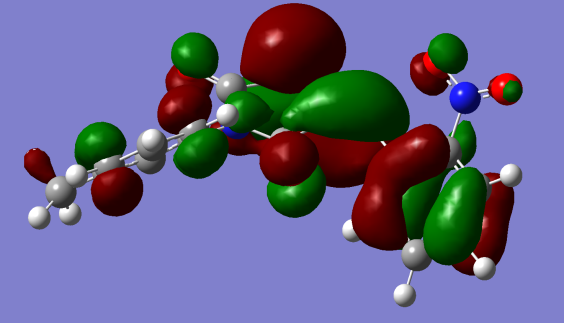 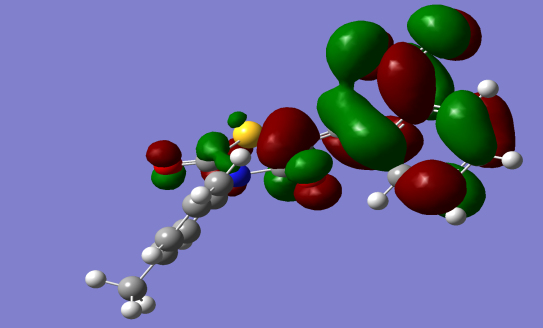 7d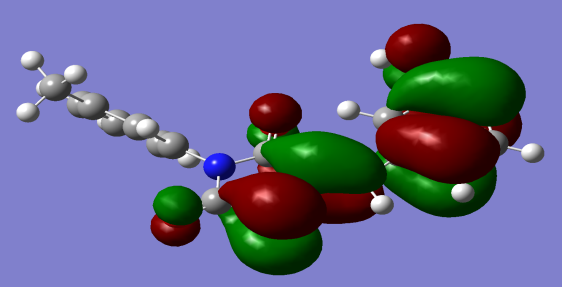 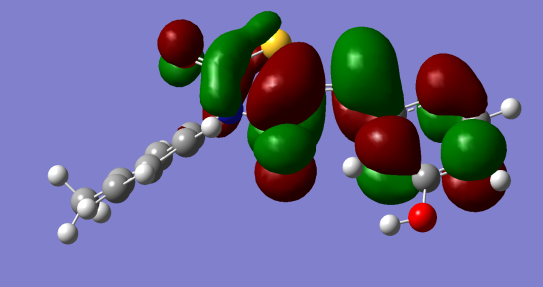 7e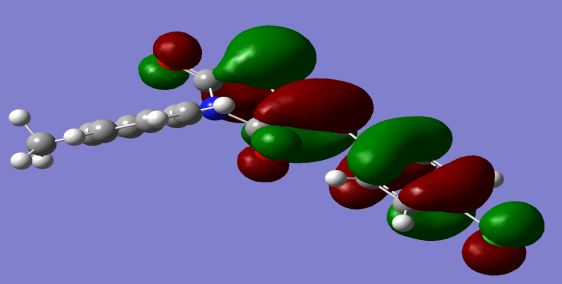 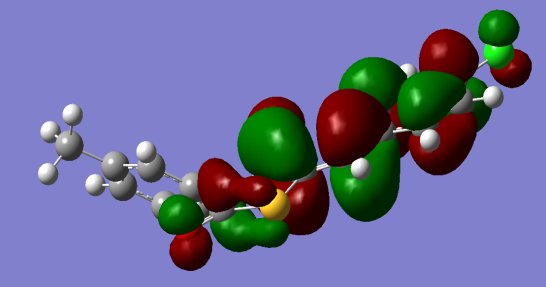 